臺南市政府衛生局112年長者共餐據點社區營養照護人員培訓課程隨著老年人口漸增，許多長者習慣於關懷據點用餐，如何吃得營養健康又均衡著為重要。故本局培訓關懷據點備餐者，提升對於高齡化飲食相關知能，期能藉課程使供餐者了解質地調整飲食概念。主辦單位：臺南市政府衛生局一、主辦單位：臺南市政府衛生局1.參加對象:長者共餐據點之廚師或備餐人員等社區營養照護  相關人員，或對課程有興趣的民眾，預計100人。    2.報名方式: 網路報名https://pse.is/4uhnug 或掃描QRCode報名         ( 第二場上課地點於臺南市佳里區衛生所3樓會議室) 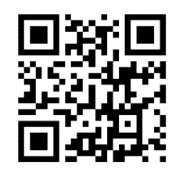  二、上課地點:     第一場上課地點:臺南市政府衛生局     (臺南市新營區東興路163號 5樓大禮堂)    第二場上課地點:臺南市佳里區衛生所3樓會議室    (臺南市佳里區進學路159號)第三場上課地點:臺南市北區振興里活動中心(臺南市北區林森路三段181號)第四場上課地點:臺南市安平區衛生所(臺南市安平區育平路310號 2樓會議室)日 期時 間主 題講 師5月25日(星期四)14:00~14:15報到及前測填寫國民健康科同仁5月25日(星期四)14:15~14:20長官致詞國民健康科同仁5月25日(星期四)14:20-15:20臺南美食健康吃＆外食小技巧柳營奇美醫院營養師團隊5月25日(星期四)15:20-15:30休息休息5月25日(星期四)15:30-16:30高齡友善飲食質地調整--六大類食物軟化製備技巧柳營奇美醫院營養師團隊5月25日(星期四)16:30-16:50討論、滿意度調查及後測填寫國民健康科同仁5月25日(星期四)16:50賦歸日 期時 間主 題講 師6月19日(星期一)14:00~14:15報到及前測國民健康科同仁6月19日(星期一)14:15~14:20長官致詞國民健康科同仁6月19日(星期一)14:20-15:20臺南美食健康吃＆外食小技巧李季樺營養師6月19日(星期一)15:20-15:30休息休息6月19日(星期一)15:30-16:30高齡友善飲食質地調整--六大類食物軟化製備技巧李季樺營養師6月19日(星期一)16:30-16:50討論、滿意度調查及後測填寫國民健康科同仁6月19日(星期一)16:50賦歸日 期時 間主 題講 師7月27日(星期四)14:00~14:15報到及前測 國民健康科同仁7月27日(星期四)14:15~14:20長官致詞國民健康科同仁7月27日(星期四)14:20-15:20臺南美食健康吃＆外食小技巧台南市立醫院營養師團隊7月27日(星期四)15:20-15:30休息休息7月27日(星期四)15:30-16:30高齡友善飲食質地調整--六大      類食物軟化製備技巧台南市立醫院營養師團隊7月27日(星期四)16:30-16:50討論、滿意度調查及後測填寫國民健康科同仁7月27日(星期四)16:50賦歸日 期時 間主 題講 師8月24日(星期四)14:00~14:15報到及前測填寫 國民健康科同仁8月24日(星期四)14:15~14:20長官致詞國民健康科同仁8月24日(星期四)14:20-15:20臺南美食健康吃＆外食小技巧衛生福利部臺南醫院營養師團隊8月24日(星期四)15:20-15:30休息休息8月24日(星期四)15:30-16:30高齡友善飲食質地調整--六大類食物軟化製備技巧衛生福利部臺南醫院營養師團隊8月24日(星期四)16:30-16:50討論、滿意度調查及後測填寫國民健康科同仁8月24日(星期四)16:50賦歸